СОВЕТ ДЕПУТАТОВ МУНИЦИПАЛЬНОГО ОБРАЗОВАНИЯ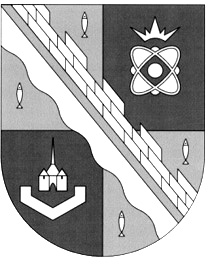 СОСНОВОБОРСКИЙ ГОРОДСКОЙ ОКРУГ ЛЕНИНГРАДСКОЙ ОБЛАСТИ(ЧЕТВЕРТЫЙ СОЗЫВ)Р Е Ш Е Н И Еот 24.04.2024 года  № 38Рассмотрев представленный проект, совет депутатов Сосновоборского городского округаР Е Ш И Л:1. Внести следующие изменения в Регламент совета депутатов муниципального образования Сосновоборский городской округ Ленинградской области, утвержденный решением совета депутатов N 96 от 28 июля 2021 года (с изменениями):1.1. в пункте 1 статьи 1 слова «порядок созыва и проведения заседаний совета депутатов» заменить словами «порядок деятельности совета депутатов»;1.2. пункт 2 статьи 1 изложить в новой редакции:«2. Настоящий Регламент подлежит обязательному исполнению.За неисполнение настоящего Регламента граждане, руководители организаций, должностные лица органов государственной власти и должностные лица органов местного самоуправления несут ответственность в соответствии с федеральными законами и законами субъектов Российской Федерации.»;1.3. статью 4 изложить в новой редакции:«1. В структуру совета депутатов входят постоянно действующие рабочие органы и лица, замещающие муниципальные должности в совете депутатов: заседание совета депутатов, постоянные комиссии совета депутатов, депутаты совета депутатов, председатель совета депутатов, заместитель председателя совета депутатов, аппарат совета депутатов.2. В структуре совета депутатов также могут быть созданы:1) депутатские объединения (депутатские фракции или депутатские группы);2) специальные совещательные органы совета депутатов;3) временные рабочие группы и согласительные комиссии.»;1.4. статью 5 изложить в новой редакции:«1. Заседания совета депутатов являются основной формой работы совета депутатов.2. Заседания совета депутатов проводятся не реже одного раза в три месяца.»;1.5. пункт 3 статьи 8 исключить из текста, а пункт 4 считать пунктом 3;1.6. статью 11 изложить в новой редакции:«1. Для подготовки рекомендаций по отдельным вопросам деятельности совета депутатов его решениями могут быть созданы специальные совещательные органы совета депутатов;2. Специальные совещательные органы совета депутатов могут быть как постоянно действующими, так и временными.3. В состав специальных совещательных органов совета депутатов могут включаться: представители органов местного самоуправления городского округа, органов государственной власти, представители общественной Палаты городского округа и организаций, а также граждане.4. Цели создания, порядок формирования, порядок организации работы и иные вопросы деятельности специальных совещательных органов совета депутатов, определяются правовыми актами совета депутатов о создании данных органов.»;1.7. статью 14 исключить из текста;(пункт 1.7 вступает в силу с 1 июня 2024 года)1.8. пункт 1 статьи 29 изложить в новой редакции:«1. Рассмотрение вопроса (вопросов) в рамках «часа администрации» проводится в соответствии с планом, утвержденным советом депутатов на полугодие.»;1.9. в статьи 31 слова «статьей 77 настоящего Регламента» заменить словами «статьями 78 – 79 настоящего Регламента»;1.10. пункт 2 статьи 32 изложить в новой редакции:«2. Решения по вопросам, включенным в раздел «разное» повестки заседания, оформляются в форме записей в протоколе заседания и могут предусматривать соответствующие поручения органам и должностным лицам местного самоуправления городского округа.»;1.11. статью 33 изложить в новой редакции:«Субъектами правотворческой инициативы, наделенными правом внесения на рассмотрение совета депутатов вопросов (проектов решений), а также поправок к проектам решений, являются органы и лица, поименованные в части 1 статьи 55 Устава Сосновоборского городского округа:1) депутаты совета депутатов городского округа;2) глава городского округа;3) постоянные комиссии совета депутатов городского округа;4) контрольно-счетная палата городского округа;5) депутаты Законодательного собрания Ленинградской области;6) депутатские объединения совета депутатов городского округа;7) Общественная палата городского округа;8) прокурор города Сосновый Бор;9) лица, удостоенные звания «Почетный гражданин Ленинградской области» и (или) «Почетный гражданин города Сосновый Бор»;10) граждане в порядке правотворческой инициативы граждан.»;(пункт 1.11 вступает в силу с 1 июня 2024 года)1.12. абзац первый пункта 3 статьи 35 и подпункт 2 пункта 3 статьи 35 изложить в новой редакции:«3. Не подлежат включению в повестку заседания совета депутатов вопросы, по которым проекты решений предусматривают:2) направление обращений в органы государственной власти Российской Федерации и (или) Ленинградской области (в том числе законодательных инициатив по внесению изменений в законы Ленинградской области) – если данные проекты не были подготовлены специально созданными рабочими группами совета депутатов, либо инициаторами их внесения не являются глава городского округа, председатель совета депутатов или постоянные комиссии совета депутатов.»;1.13. абзац первый пункта 5 статьи 35 и подпункт 5 пункта 5 статьи 35 изложить в новой редакции:«5. При утверждении проекта повестки очередного заседания совета депутатов председатель совета депутатов также вправе не включать в нее вопросы, по которым представлены проекты решений:5) ранее отклоненные советом депутатов и внесенные на его рассмотрение повторно в прежней редакции, либо без устранения оснований, послуживших причиной для предыдущего отклонения данных проектов;»;1.14. пункт 6 статьи 35 считать пунктом 1_1 статьи 36, изложив его в новой редакции:«1_1. Вопросы, не включенные председателем совета депутатов в утвержденную им основную часть проекта повестки очередного заседания по основаниям, указанным в пунктах 4 и 5 статьи 35 настоящего Регламента, подлежат включению в дополнительную часть проекта повестки заседания совета депутатов.»;1.15. абзац первый пункта 2 статьи 36 и подпункт 3 статьи 36 изложить в новой редакции:«2. В проект повестки очередного заседания совета депутатов по истечение сроков, установленных пунктом 1 настоящей статьи, могут быть также включены вопросы:3) внесенные на рассмотрение совета депутатов главой городского округа и требующие безотлагательного рассмотрения и принятия решения.»;1.16. подпункт 1 пункта 2 статьи 37 изложить в новой редакции:«1) не позднее, чем за 7 (семь) дней до заседания совета депутатов – к проектам решений об утверждении Устава городского округа и Регламента совета депутатов, а также о внесении в них изменений;»;1.17. в пункте 4 статьи 37 слова «по вопросам» заменить на слова «к проектам решений по вопросам»;1.18. в подпунктах 1 и 3 пункта 5 статьи 37 после слов «главой городского округа» и «главы городского округа» включить слова «, возглавляющего деятельность администрации городского округа.»;1.19. статью 38 изложить в новой редакции:«1. Проекты нормативных правовых актов совета депутатов, а также поправки к ним, перед рассмотрением на заседании совета депутатов должны пройти антикоррупционную экспертизу.2. Антикоррупционная экспертиза проектов нормативных правовых актов совета депутатов проводится уполномоченными на то лицами в порядке, предусмотренным нормативным правовым актом совета депутатов.»;1.20. пункт 4 статьи 40 изложить в новой редакции:«4. Перечень лиц, которым направляются материалы к заседанию совета депутатов на бумажном носителе, устанавливается руководителем аппарата совета депутатов по согласованию с лицами, указанными в пункте 1 настоящей статьи.»;1.21. пункт 7 статьи 40 изложить в новой редакции:«7. При включении в проект повестки заседания вопросов о рассмотрении поступивших обращений (заявлений) граждан и организаций, аппарат совета депутатов обязан не менее чем за три дня до заседания (а при проведении внеочередного заседания – не менее чем за один день) уведомить их об этом. Отсутствие указанных лиц на заседании, в случае уведомления их о рассмотрении обращения (заявления), не может являться основанием для снятия советом депутатов.»;1.22. статью 42 изложить в новой редакции:«Проект повестки и проекты решений, внесенные на заседание совета депутатов, предоставляются работниками аппарата совета депутатов для ознакомления гражданам, в том числе представителям организаций, государственных органов и органов местного самоуправления в порядке, предусмотренном Федеральным законом от 09.02.2009 N8-ФЗ «Об обеспечении доступа к информации о деятельности государственных органов и органов местного самоуправления».»;1.23. пункт 1 статьи 51 изложить в новой редакции:«1. Субъекты правотворческой инициативы, указанные в статье 33 настоящего Регламента либо уполномоченные ими представители, при рассмотрении на заседании совета депутатов внесенного ими проекта решения, участвуют в его обсуждении наравне с депутатами совета депутатов.»;1.24. пункт 2 статьи 58 изложить в новой редакции:«2. Правомочность заседания совета депутатов устанавливается исходя из числа депутатов, присутствующих на заседании.Заседания совета депутатов считаются правомочными, если на них лично присутствует более половины от установленной статьей 26 Устава городского округа численности депутатов (11 депутатов и более).»;1.25. статью 64 дополнить пунктом 2_1, а пункт 3 изложить в новой редакции:«1. Рассмотрение вопроса повестки заседания начинается с информации инициатора внесения проекта либо по его предложению, иного лица с обоснованием проекта.2. После информации инициатора, он отвечает на поступившие к проекту вопросы.2_1. В случае, если по результатам проведенной антикоррупционной экспертизы проекта либо его проверки на соответствие законодательству и ранее принятым муниципальным правовым актам, были выявлены нарушения, после информации инициатора проекта оглашаются выводы антикоррупционной экспертизы либо проверки его на соответствие законодательству.3. После завершения ответов на вопросы и оглашения результатов проведенной антикоррупционной экспертизы проекта либо его проверки на соответствие законодательству, по требованию депутата (депутатов) совета депутатов, председательствующий на заседании выносит на голосование вопрос об открытии прений по рассматриваемому вопросу.»;1.26. пункты 1 и 2 статьи 69 изложить в новой редакции:«1. Если иное не установлено законом и (или) Уставом городского округа, решения совета депутатов (правовые акты совета депутатов) считаются принятыми, если за них проголосовало более половины депутатов от установленной Уставом городского округа численности депутатов (11 депутатов и более).2. Решения совета депутатов Сосновоборского городского округа считаются принятыми, если за них проголосовало не менее двух третей от установленной статьей 26 настоящего Устава численности депутатов, в случаях:1) предусмотренных Федеральным законом от 6 октября 2003 года N131-ФЗ «Об общих принципах организации местного самоуправления в Российской Федерации»;2) принятия решений о присвоении гражданам звания «Почетный гражданин города Сосновый Бор»;3) принятия решений об установлении официальных символов Сосновоборского городского округа.».2. Настоящее решение вступает в силу со дня его официально обнародования на сайте городской газеты «Маяк», за исключением пунктов 1,7 и 1.11, вступающих в силу с 1 июня 2024 года.3. Настоящее решение официально обнародовать на сайте городской газеты «Маяк».Заместитель председателя совета депутатовСосновоборского городского округа                                             А.А. ПавловГлава Сосновоборскогогородского округа                                                                             М.В. Воронков«О внесении изменений в Регламент совета депутатов муниципального образования Сосновоборский городской округ Ленинградской области»